СОСТАВЫ АДМИНИСТРАТИВНЫХ ПРАВОНАРУШЕНИЙ В СФЕРЕ ЗАКУПОК ТОВАРОВ, РАБОТ, УСЛУГ 
ДЛЯ ОБЕСПЕЧЕНИЯ ГОСУДАРСТВЕННЫХ И МУНИЦИПАЛЬНЫХ НУЖДМатериалы подготовлены с учетом изменений, внесенных в Кодекс Российской Федерации об административных правонарушениях по состоянию на 11.01.2016. 
Нижеприведенная таблица разработана Институтом госзакупок.
При использовании таблицы (полностью или частично) ссылка на авторство Института госзакупок и сайт института (www.roszakupki.ru) ОБЯЗАТЕЛЬНА. Подробнее узнать о Законе о контрактной системе и особенностях его применения можно на обучающих мероприятиях Института госзакупок. Информация об обучающих мероприятиях размещенана сайте Института госзакупок www.roszakupki.ru.
В таблице используются следующие сокращения:Должностное лицо -  должностное лицо заказчика, должностное лицо уполномоченного органа, должностное лицо уполномоченного учреждения исходя из вида и способа централизации, а также функций, переданных при централизации (ч.11 ст.26 Закона о контрактной системе).В соответствии с примечаниями к ст. 2.4 Кодекса Российской Федерации об административных правонарушениях (КоАП РФ) под должностным лицом понимается лицо, постоянно, временно или в соответствии со специальными полномочиями осуществляющее функции представителя власти, то есть наделенное в установленном законом порядке распорядительными полномочиями в отношении лиц, не находящихся в служебной зависимости от него, а равно лицо, выполняющее организационно-распорядительные или административно-хозяйственные функции в государственных органах, органах местного самоуправления, государственных и муниципальных организациях, а также в Вооруженных Силах РФ, других войсках и воинских формированиях РФ. Лица, осуществляющие функции члена комиссии по осуществлению закупок товаров, работ, услуг для обеспечения государственных и муниципальных нужд, контрактные управляющие, работник контрактной службы, совершившие административные правонарушения, предусмотренные ст.ст. 7.29 - 7.32, ч.ч. 7, 7.1 ст. 19.5, ст. 19.7.2 КоАП РФ, несут административную ответственность как должностные лица;ЕИС – единая информационная система в сфере закупок товаров, работ, услуг для обеспечения государственных и муниципальных нужд. До ввода в эксплуатацию ЕИС административная ответственность, предусмотренная статьей 7.30 КоАП РФ, применяется в случае нарушения сроков размещения информации и документов, размещение которых предусмотрено законодательством РФ о контрактной системе, на официальном сайте РФ в информационно-телекоммуникационной сети «Интернет» для размещения информации о размещении заказов на поставки товаров, выполнение работ, оказание услуг;Закон о контрактной системе - Федеральный закон от 05.04.2013 № 44-ФЗ «О контрактной системе в сфере закупок товаров, работ, услуг для обеспечения государственных и муниципальных нужд»;Законодательство о контрактной системе – законодательство Российской Федерации о контрактной системе в сфере закупок товаров, работ, услуг для обеспечения государственных и муниципальных нужд;НМЦК – начальная (максимальная) цена контракта;СО – специализированная организация;УО – уполномоченный орган, уполномоченное учреждение.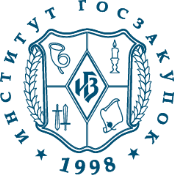 УТВЕРЖДЕНОПротоколом заседания Экспертного клуба Института госзакупок
от 11 января 2016 года № 1/16СтатьяКоАП РФСостав административного правонарушения Субъект административного правонарушенияСубъект административного правонарушенияРазмер штрафаРазмер штрафаСрок давности привлечения к административ-ной ответствен-ностиСрок давности привлечения к административ-ной ответствен-ностиНесоблюдение требований законодательства Российской Федерации 
при принятии решения о способе и об условиях определения поставщика (подрядчика, исполнителя)Несоблюдение требований законодательства Российской Федерации 
при принятии решения о способе и об условиях определения поставщика (подрядчика, исполнителя)Несоблюдение требований законодательства Российской Федерации 
при принятии решения о способе и об условиях определения поставщика (подрядчика, исполнителя)Несоблюдение требований законодательства Российской Федерации 
при принятии решения о способе и об условиях определения поставщика (подрядчика, исполнителя)Несоблюдение требований законодательства Российской Федерации 
при принятии решения о способе и об условиях определения поставщика (подрядчика, исполнителя)Несоблюдение требований законодательства Российской Федерации 
при принятии решения о способе и об условиях определения поставщика (подрядчика, исполнителя)Несоблюдение требований законодательства Российской Федерации 
при принятии решения о способе и об условиях определения поставщика (подрядчика, исполнителя)Несоблюдение требований законодательства Российской Федерации 
при принятии решения о способе и об условиях определения поставщика (подрядчика, исполнителя)ч. 1 ст 7.29 Принятие решения о способе определения поставщика (подрядчика, исполнителя), в том числе решения о закупке товаров, работ, услуг у единственного поставщика (подрядчика, исполнителя), с нарушением требований, установленных законодательством о контрактной системе, за исключением случаев, предусмотренных частями 2 и 2.1 статьи 7.29должностное лицо заказчика, УОдолжностное лицо заказчика, УО30 000 руб.30 000 руб.1 год со дня совершения административ-ного правонарушения1 год со дня совершения административ-ного правонарушенияч. 2 ст. 7.29Принятие решения о способе определения поставщика (подрядчика, исполнителя), в том числе решения о закупке товаров, работ, услуг у единственного поставщика (подрядчика, исполнителя), в случае, если определение поставщика (подрядчика, исполнителя) в соответствии с законодательством о контрактной системе должно осуществляться путем проведения конкурса или аукционадолжностное лицо заказчика, УОдолжностное лицо заказчика, УО50 000 руб.50 000 руб.1 год со дня совершения административ-ного правонарушения1 год со дня совершения административ-ного правонарушенияч. 2.1 ст. 7.29Принятие решения о проведении конкурса с ограниченным участием, закрытого конкурса с ограниченным участием, двухэтапного конкурса, закрытого двухэтапного конкурса, закрытого конкурса, закрытого аукциона в случаях, не предусмотренных законодательством о контрактной системе в сфере закупок, или нарушение порядка и сроков направления в орган, уполномоченный на осуществление контроля в сфере закупок, федеральный орган исполнительной власти, уполномоченный на осуществление функций по контролю (надзору) в сфере государственного оборонного заказа и в сфере закупок товаров, работ, услуг для обеспечения федеральных нужд, которые не относятся к государственному оборонному заказу и сведения о которых составляют государственную тайну, информации и документов для согласования применения закрытого способа определения поставщика (подрядчика, исполнителя), возможности заключения контракта с единственным поставщиком (подрядчиком, исполнителем)должностное лицо заказчика, УОдолжностное лицо заказчика, УО50 000 руб.50 000 руб.1 год со дня совершения административ-ного правонарушения1 год со дня совершения административ-ного правонарушенияч. 3 ст. 7.29Принятие решения о размещении оборонного заказа путем проведения закрытых торгов без согласования с контрольным органом в сфере государственного оборонного заказа либо принятие решения о размещении оборонного заказа путем проведения закрытых торгов на условиях, отличных от условий, согласованных с контрольным органом в сфере государственного оборонного заказадолжностное лицо заказчика, УОдолжностное лицо заказчика, УОот 30 000 до 50 000 руб.от 30 000 до 50 000 руб.1 год со дня совершения административ-ного правонарушения1 год со дня совершения административ-ного правонарушенияНарушение порядка определения начальной (максимальной) цены государственного контракта 
по государственному оборонному заказу или цены государственного контракта при размещении государственного оборонного заказаНарушение порядка определения начальной (максимальной) цены государственного контракта 
по государственному оборонному заказу или цены государственного контракта при размещении государственного оборонного заказаНарушение порядка определения начальной (максимальной) цены государственного контракта 
по государственному оборонному заказу или цены государственного контракта при размещении государственного оборонного заказаНарушение порядка определения начальной (максимальной) цены государственного контракта 
по государственному оборонному заказу или цены государственного контракта при размещении государственного оборонного заказаНарушение порядка определения начальной (максимальной) цены государственного контракта 
по государственному оборонному заказу или цены государственного контракта при размещении государственного оборонного заказаНарушение порядка определения начальной (максимальной) цены государственного контракта 
по государственному оборонному заказу или цены государственного контракта при размещении государственного оборонного заказаНарушение порядка определения начальной (максимальной) цены государственного контракта 
по государственному оборонному заказу или цены государственного контракта при размещении государственного оборонного заказаНарушение порядка определения начальной (максимальной) цены государственного контракта 
по государственному оборонному заказу или цены государственного контракта при размещении государственного оборонного заказач. 1 ст. 7.29.1Нарушение порядка определения начальной (максимальной) цены государственного контракта по государственному оборонному заказу при размещении государственного оборонного заказа путем проведения торговдолжностное лицо государственного заказчикадолжностное лицо государственного заказчикаот 30 000 до 50 000 руб.от 30 000 до 50 000 руб.1 год со дня совершения административного правонарушения1 год со дня совершения административного правонарушенияч. 2 ст. 7.29.1Нарушение порядка определения цены государственного контракта при размещении государственного оборонного заказа у единственного поставщика (исполнителя, подрядчика)должностное лицо государственного заказчикадолжностное лицо государственного заказчикаот 30 000 до 50 000 руб.от 30 000 до 50 000 руб.1 год со дня совершения административного правонарушения1 год со дня совершения административного правонарушенияОтказ или уклонение поставщика (исполнителя, подрядчика) 
от заключения государственного контракта по государственному оборонному заказуОтказ или уклонение поставщика (исполнителя, подрядчика) 
от заключения государственного контракта по государственному оборонному заказуОтказ или уклонение поставщика (исполнителя, подрядчика) 
от заключения государственного контракта по государственному оборонному заказуОтказ или уклонение поставщика (исполнителя, подрядчика) 
от заключения государственного контракта по государственному оборонному заказуОтказ или уклонение поставщика (исполнителя, подрядчика) 
от заключения государственного контракта по государственному оборонному заказуОтказ или уклонение поставщика (исполнителя, подрядчика) 
от заключения государственного контракта по государственному оборонному заказуОтказ или уклонение поставщика (исполнителя, подрядчика) 
от заключения государственного контракта по государственному оборонному заказуОтказ или уклонение поставщика (исполнителя, подрядчика) 
от заключения государственного контракта по государственному оборонному заказуСт. 7.29.2Отказ или уклонение поставщика российских вооружения и военной техники, которые не имеют российских аналогов, единственного поставщика (исполнителя, подрядчика), определенного законодательными актами РФ, актами Президента РФ, актами Правительства РФ, от заключения государственного контракта по государственному оборонному заказу, если заключение такого государственного контракта является обязательным для указанных лиц, за исключением случаев, предусмотренных статьей 14.31 настоящего Кодексадолжностное лицо единственного поставщика, подрядчика, исполнителядолжностное лицо единственного поставщика, подрядчика, исполнителяот 30 000 до 50 000 руб.от 30 000 до 50 000 руб.1 год со дня совершения административ-ного правонарушения1 год со дня совершения административ-ного правонарушенияСт. 7.29.2Отказ или уклонение поставщика российских вооружения и военной техники, которые не имеют российских аналогов, единственного поставщика (исполнителя, подрядчика), определенного законодательными актами РФ, актами Президента РФ, актами Правительства РФ, от заключения государственного контракта по государственному оборонному заказу, если заключение такого государственного контракта является обязательным для указанных лиц, за исключением случаев, предусмотренных статьей 14.31 настоящего Кодексаюридическое лицо (единственный поставщик, исполнитель, подрядчик)юридическое лицо (единственный поставщик, исполнитель, подрядчик)от 300 000 до 1 000 000 руб.от 300 000 до 1 000 000 руб.1 год со дня совершения административ-ного правонарушения1 год со дня совершения административ-ного правонарушенияНарушение порядка осуществления закупок товаров, работ, услуг для обеспечения государственных и муниципальных нуждНарушение порядка осуществления закупок товаров, работ, услуг для обеспечения государственных и муниципальных нуждНарушение порядка осуществления закупок товаров, работ, услуг для обеспечения государственных и муниципальных нуждНарушение порядка осуществления закупок товаров, работ, услуг для обеспечения государственных и муниципальных нуждНарушение порядка осуществления закупок товаров, работ, услуг для обеспечения государственных и муниципальных нуждНарушение порядка осуществления закупок товаров, работ, услуг для обеспечения государственных и муниципальных нуждНарушение порядка осуществления закупок товаров, работ, услуг для обеспечения государственных и муниципальных нуждНарушение порядка осуществления закупок товаров, работ, услуг для обеспечения государственных и муниципальных нуждч. 1 ст. 7.30Нарушение сроков размещения в ЕИС информации и документов, размещение которых предусмотрено законодательством о контрактной системе при проведении конкурса, аукциона, за исключением случаев, предусмотренных частями 1.2 и 1.3 статьи 7.30, не более чем на два рабочих дня должностное лицо заказчика, УОдолжностное лицо заказчика, УО5 000 руб.5 000 руб.1 год со дня совершения административ-ного правонарушения1 год со дня совершения административ-ного правонарушенияч. 1 ст. 7.30Нарушение сроков размещения в ЕИС информации и документов, размещение которых предусмотрено законодательством о контрактной системе при проведении конкурса, аукциона, за исключением случаев, предусмотренных частями 1.2 и 1.3 статьи 7.30, не более чем на два рабочих дня СОСО15 000 руб.15 000 руб.1 год со дня совершения административ-ного правонарушения1 год со дня совершения административ-ного правонарушенияч. 1.1 ст. 7.30Нарушение сроков размещения в ЕИС информации и документов, размещение которых предусмотрено законодательством о контрактной системе при проведении конкурса, аукциона, за исключением случаев, предусмотренных частями 1.2 и 1.3 статьи 7.30, более чем на два рабочих дня должностное лицо заказчика, УОдолжностное лицо заказчика, УО30 000 руб.30 000 руб.1 год со дня совершения административ-ного правонарушения1 год со дня совершения административ-ного правонарушенияч. 1.1 ст. 7.30Нарушение сроков размещения в ЕИС информации и документов, размещение которых предусмотрено законодательством о контрактной системе при проведении конкурса, аукциона, за исключением случаев, предусмотренных частями 1.2 и 1.3 статьи 7.30, более чем на два рабочих дня СОСО100 000 руб.100 000 руб.1 год со дня совершения административ-ного правонарушения1 год со дня совершения административ-ного правонарушенияч. 1.2 ст. 7.30Нарушение сроков размещения в ЕИС информации и документов, размещение которых предусмотрено законодательством о контрактной системе при проведении запроса котировок, запроса предложений, осуществлении закупки у единственного поставщика (подрядчика, исполнителя) не более чем на один рабочий день должностное лицо заказчика, УОдолжностное лицо заказчика, УО3 000 руб.3 000 руб.1 год со дня совершения административ-ного правонарушения1 год со дня совершения административ-ного правонарушенияч. 1.2 ст. 7.30Нарушение сроков размещения в ЕИС информации и документов, размещение которых предусмотрено законодательством о контрактной системе при проведении запроса котировок, запроса предложений, осуществлении закупки у единственного поставщика (подрядчика, исполнителя) не более чем на один рабочий день СОСО10 000 руб.10 000 руб.1 год со дня совершения административ-ного правонарушения1 год со дня совершения административ-ного правонарушенияч. 1.3 ст. 7.30Нарушение сроков размещения в ЕИС информации и документов, размещение которых предусмотрено законодательством о контрактной при проведении запроса котировок, запроса предложений, осуществлении закупки у единственного поставщика (подрядчика, исполнителя) более чем на один рабочий день должностное лицо заказчика, УОдолжностное лицо заказчика, УО15 000 руб.15 000 руб.1 год со дня совершения административ-ного правонарушения1 год со дня совершения административ-ного правонарушенияч. 1.3 ст. 7.30Нарушение сроков размещения в ЕИС информации и документов, размещение которых предусмотрено законодательством о контрактной при проведении запроса котировок, запроса предложений, осуществлении закупки у единственного поставщика (подрядчика, исполнителя) более чем на один рабочий день СОСО50 000 руб.50 000 руб.1 год со дня совершения административ-ного правонарушения1 год со дня совершения административ-ного правонарушенияч. 1.4 ст. 7.30Размещение в ЕИС или направление оператору электронной площадки информации и документов, подлежащих размещению, направлению, с нарушением требований, предусмотренных законодательством о контрактной системе, либо нарушение порядка предоставления конкурсной документации или документации об аукционе, порядка разъяснения положений такой документации, порядка приема заявок на участие в определении поставщика (подрядчика, исполнителя), окончательных предложений, за исключением случаев, предусмотренных частями 1 - 1.3 статьи 7.30должностное лицо заказчика, УОдолжностное лицо заказчика, УО15 000 руб.15 000 руб.1 год со дня совершения административ-ного правонарушения1 год со дня совершения административ-ного правонарушенияч. 1.4 ст. 7.30Размещение в ЕИС или направление оператору электронной площадки информации и документов, подлежащих размещению, направлению, с нарушением требований, предусмотренных законодательством о контрактной системе, либо нарушение порядка предоставления конкурсной документации или документации об аукционе, порядка разъяснения положений такой документации, порядка приема заявок на участие в определении поставщика (подрядчика, исполнителя), окончательных предложений, за исключением случаев, предусмотренных частями 1 - 1.3 статьи 7.30СОСО50 000 руб.50 000 руб.1 год со дня совершения административ-ного правонарушения1 год со дня совершения административ-ного правонарушенияч. 2 ст. 7.30Отклонение заявки на участие в конкурсе, отказ в допуске к участию в аукционе, признание заявки на участие в закупке товара, работы или услуги не соответствующей требованиям конкурсной документации, документации об аукционе, отстранение участника закупки от участия в конкурсе, аукционе по основаниям, не предусмотренным законодательством о контрактной системеЛица, осуществляющие функции члена комиссии по осуществлению закупок; должностное лицо заказчика, УО (в части нарушений, допущенных при проведении предквалификацион-ного отбора)Лица, осуществляющие функции члена комиссии по осуществлению закупок; должностное лицо заказчика, УО (в части нарушений, допущенных при проведении предквалификацион-ного отбора)1 % от НМЦК(не менее 5 000 не более 30 000 руб.)1 % от НМЦК(не менее 5 000 не более 30 000 руб.)1 год со дня совершения административ-ного правонарушения1 год со дня совершения административ-ного правонарушенияч. 2 ст. 7.30Признание заявки на участие в конкурсе надлежащей, соответствующей требованиям конкурсной документации, признание заявки на участие в аукционе надлежащей, соответствующей требованиям документации об аукционе, в случае, если участнику, подавшему такую заявку, должно быть отказано в допуске к участию в закупке в соответствии с требованиями законодательства о контрактной системеЛица, осуществляющие функции члена комиссии по осуществлению закупок; должностное лицо заказчика, УО (в части нарушений, допущенных при проведении предквалификацион-ного отбора)Лица, осуществляющие функции члена комиссии по осуществлению закупок; должностное лицо заказчика, УО (в части нарушений, допущенных при проведении предквалификацион-ного отбора)1 % от НМЦК(не менее 5 000 не более 30 000 руб.)1 % от НМЦК(не менее 5 000 не более 30 000 руб.)1 год со дня совершения административ-ного правонарушения1 год со дня совершения административ-ного правонарушенияч. 2 ст. 7.30Нарушение порядка вскрытия конвертов с заявками на участие в конкурсе, закрытом аукционе и (или) открытия доступа к таким заявкам, поданным в форме электронных документов, нарушение порядка рассмотрения и оценки таких заявок, окончательных предложений участников закупки, установленного конкурсной документациейЛица, осуществляющие функции члена комиссии по осуществлению закупок; должностное лицо заказчика, УО (в части нарушений, допущенных при проведении предквалификацион-ного отбора)Лица, осуществляющие функции члена комиссии по осуществлению закупок; должностное лицо заказчика, УО (в части нарушений, допущенных при проведении предквалификацион-ного отбора)1 % от НМЦК(не менее 5 000 не более 30 000 руб.)1 % от НМЦК(не менее 5 000 не более 30 000 руб.)1 год со дня совершения административ-ного правонарушения1 год со дня совершения административ-ного правонарушенияч. 2.1 ст. 7.30Нарушение предусмотренных законодательством о контрактной системе требований к содержанию протокола, составленного в ходе определения поставщика (подрядчика, исполнителя)должностное лицо заказчика, УОдолжностное лицо заказчика, УО10 000 руб.10 000 руб.1 год со дня совершения административ-ного правонарушения1 год со дня совершения административ-ного правонарушенияч. 3 ст. 7.30Неразмещение в ЕИС информации и документов, размещение которых предусмотрено в соответствии с законодательством о контрактной системе должностное лицо заказчика, УОдолжностное лицо заказчика, УО50 000 руб.50 000 руб.1 год со дня совершения административ-ного правонарушения1 год со дня совершения административ-ного правонарушенияч. 3 ст. 7.30Неразмещение в ЕИС информации и документов, размещение которых предусмотрено в соответствии с законодательством о контрактной системе СОСО500 000 руб.500 000 руб.1 год со дня совершения административ-ного правонарушения1 год со дня совершения административ-ного правонарушенияч. 4 ст. 7.30Установление порядка рассмотрения и оценки заявок на участие в определении поставщика (подрядчика, исполнителя), окончательных предложений участников закупки, требований к участникам закупки, к размеру обеспечения заявок на участие в определении поставщика (подрядчика, исполнителя), размеру и способам обеспечения исполнения контракта, не предусмотренных законодательством о контрактной системе, а также требования о представлении участниками закупки в составе заявки на участие в определении поставщика (подрядчика, исполнителя) не предусмотренных законодательством о контрактной системе информации и документовдолжностное лицо заказчика, УОдолжностное лицо заказчика, УО1 % от НМЦК, цены контракта(не менее 5 000 не более 30 000 руб.)1 % от НМЦК, цены контракта(не менее 5 000 не более 30 000 руб.)1 год со дня совершения административ-ного правонарушения1 год со дня совершения административ-ного правонарушенияч. 4.1 ст. 7.30Включение в описание объекта закупки требований и указаний в отношении товарных знаков, знаков обслуживания, фирменных наименований, патентов, полезных моделей, промышленных образцов, наименования места происхождения товара или наименования производителя, требований к товарам, информации, работам, услугам при условии, если такие требования влекут за собой ограничение количества участников закупки, за исключением случаев, предусмотренных законодательством о контрактной системе должностное лицо заказчика, УОдолжностное лицо заказчика, УО1 % от НМЦК(не менее 10 000 не более 50 000 руб.)1 % от НМЦК(не менее 10 000 не более 50 000 руб.)1 год со дня совершения административ-ного правонарушения1 год со дня совершения административ-ного правонарушенияч. 4.1 ст. 7.30Включение в состав одного лота, объекта закупки товаров, работ, услуг, технологически и функционально не связанных между собойдолжностное лицо заказчика, УОдолжностное лицо заказчика, УО1 % от НМЦК(не менее 10 000 не более 50 000 руб.)1 % от НМЦК(не менее 10 000 не более 50 000 руб.)1 год со дня совершения административ-ного правонарушения1 год со дня совершения административ-ного правонарушенияч. 4.2 ст. 7.30Утверждение конкурсной документации, документации об аукционе, документации о проведении запроса предложений, определение содержания извещения о проведении запроса котировок с нарушением требований, предусмотренных законодательством о контрактной системе, за исключением случаев, предусмотренных частями 4 и 4.1 статьи 7.30должностное лицо заказчика, УОдолжностное лицо заказчика, УО3 000 руб.3 000 руб.1 год со дня совершения административ-ного правонарушения1 год со дня совершения административ-ного правонарушенияч. 6 ст. 7.30Отклонение заявки на участие в запросе котировок, отстранение участника закупки от участия в запросе предложений по основаниям, не предусмотренным законодательством о контрактной системе, признание заявки на участие в запросе котировок, запросе предложений, окончательного предложения соответствующими требованиям извещения о проведении запроса котировок, документации о проведении запроса предложений в случае, если участнику закупки, подавшему такую заявку, должно быть отказано в допуске к участию в запросе в соответствии с требованиями законодательства о контрактной системеЛица, осуществляющие функции члена комиссии по осуществлению закупокЛица, осуществляющие функции члена комиссии по осуществлению закупок5 % от НМЦК(но не более 30 000 руб.)5 % от НМЦК(но не более 30 000 руб.)1 год со дня совершения административ-ного правонарушения1 год со дня совершения административ-ного правонарушенияч. 6 ст. 7.30Нарушение порядка вскрытия конвертов с заявками на участие в запросе котировок, запросе предложений, с окончательными предложениями и (или) открытия доступа к поданным в форме электронных документов таким заявкам, окончательным предложениям, нарушение порядка рассмотрения и оценки заявок на участие в запросе предложений, окончательных предложений, установленного документацией о проведении запроса предложенийЛица, осуществляющие функции члена комиссии по осуществлению закупокЛица, осуществляющие функции члена комиссии по осуществлению закупок5 % от НМЦК(но не более 30 000 руб.)5 % от НМЦК(но не более 30 000 руб.)1 год со дня совершения административ-ного правонарушения1 год со дня совершения административ-ного правонарушенияч. 7 ст. 7.30Признание победителя определения поставщика (подрядчика, исполнителя) с нарушением требований законодательства о контрактной системе Лица, осуществляющие функции члена комиссии по осуществлению закупокЛица, осуществляющие функции члена комиссии по осуществлению закупок50 000 руб.50 000 руб.1 год со дня совершения административ-ного правонарушения1 год со дня совершения административ-ного правонарушенияч. 8 ст. 7.30Сокращение сроков подачи заявок на участие в определении поставщика (подрядчика, исполнителя), за исключением случаев, если законодательством о контрактной системе допускается сокращение указанных сроковдолжностное лицо заказчика, УОдолжностное лицо заказчика, УО30 000 руб.30 000 руб.1 год со дня совершения административ-ного правонарушения1 год со дня совершения административ-ного правонарушенияч. 8 ст. 7.30Нарушение порядка и сроков отмены определения поставщика (подрядчика, исполнителя)должностное лицо заказчика, УОдолжностное лицо заказчика, УО30 000 руб.30 000 руб.1 год со дня совершения административ-ного правонарушения1 год со дня совершения административ-ного правонарушенияч. 10 ст. 7.30Нарушение порядка проведения аукциона в электронной форме, а также порядка аккредитации участника электронного аукциона, установленного законодательством о контрактной системе Оператор электронной площадкиОператор электронной площадки300 000 руб.300 000 руб.1 год со дня совершения административ-ного правонарушения1 год со дня совершения административ-ного правонарушенияч. 11 ст. 7.30Осуществление закупок товаров, работ, услуг у субъектов малого предпринимательства, социально ориентированных некоммерческих организаций в размере менее размера, предусмотренного законодательством о контрактной системе.Примечание: временем совершения административного правонарушения является дата окончания календарного годадолжностное лицо заказчика, УОдолжностное лицо заказчика, УО50 000 руб.50 000 руб.1 год со дня совершения административ-ного правонарушения1 год со дня совершения административ-ного правонарушенияч. 13 ст. 7.30Нарушение сроков, предусмотренных законодательством о контрактной системе для подписания протоколов при проведении конкурса, аукциона, запроса котировок, запроса предложений, не более чем на два рабочих дняЛица, осуществляющие функции члена комиссии по осуществлению закупок;должностное лицо заказчика, УО (в части, касающейся протоколов, предусмотренных ч.11 ст.31 и ч.8 ст.90 Закона о контрактной системе)Лица, осуществляющие функции члена комиссии по осуществлению закупок;должностное лицо заказчика, УО (в части, касающейся протоколов, предусмотренных ч.11 ст.31 и ч.8 ст.90 Закона о контрактной системе)3 000 руб.3 000 руб.1 год со дня совершения административ-ного правонарушения1 год со дня совершения административ-ного правонарушенияч. 14 ст. 7.30Нарушение сроков, предусмотренных законодательством о контрактной системе для подписания протоколов при проведении конкурса, аукциона, запроса котировок, запроса предложений, более чем на два рабочих дняЛица, осуществляющие функции члена комиссии по осуществлению закупок;должностное лицо заказчика, УО (в части, касающейся протоколов, предусмотренных ч.11 ст.31 и ч.8 ст.90 Закона о контрактной системе)Лица, осуществляющие функции члена комиссии по осуществлению закупок;должностное лицо заказчика, УО (в части, касающейся протоколов, предусмотренных ч.11 ст.31 и ч.8 ст.90 Закона о контрактной системе)30 000 руб.30 000 руб.1 год со дня совершения административ-ного правонарушения1 год со дня совершения административ-ного правонарушенияч. 15 ст. 7.30Нарушение сроков размещения заказов на поставки товаров, выполнение работ, оказание услуг по государственному оборонному заказу, установленных Правительством РФ в соответствии с законодательством Российской Федерации о государственном оборонном заказедолжностное лицо заказчика, уполномоченного органадолжностное лицо заказчика, уполномоченного органаОт 30 000 до 50 000 руб.От 30 000 до 50 000 руб.1 год со дня совершения административ-ного правонарушения1 год со дня совершения административ-ного правонарушенияНарушение порядка ведения реестра контрактов, заключенных заказчиками, реестра контрактов, содержащего сведения, составляющие государственную тайну, реестра недобросовестных поставщиков (подрядчиков, исполнителей)Нарушение порядка ведения реестра контрактов, заключенных заказчиками, реестра контрактов, содержащего сведения, составляющие государственную тайну, реестра недобросовестных поставщиков (подрядчиков, исполнителей)Нарушение порядка ведения реестра контрактов, заключенных заказчиками, реестра контрактов, содержащего сведения, составляющие государственную тайну, реестра недобросовестных поставщиков (подрядчиков, исполнителей)Нарушение порядка ведения реестра контрактов, заключенных заказчиками, реестра контрактов, содержащего сведения, составляющие государственную тайну, реестра недобросовестных поставщиков (подрядчиков, исполнителей)Нарушение порядка ведения реестра контрактов, заключенных заказчиками, реестра контрактов, содержащего сведения, составляющие государственную тайну, реестра недобросовестных поставщиков (подрядчиков, исполнителей)Нарушение порядка ведения реестра контрактов, заключенных заказчиками, реестра контрактов, содержащего сведения, составляющие государственную тайну, реестра недобросовестных поставщиков (подрядчиков, исполнителей)Нарушение порядка ведения реестра контрактов, заключенных заказчиками, реестра контрактов, содержащего сведения, составляющие государственную тайну, реестра недобросовестных поставщиков (подрядчиков, исполнителей)Нарушение порядка ведения реестра контрактов, заключенных заказчиками, реестра контрактов, содержащего сведения, составляющие государственную тайну, реестра недобросовестных поставщиков (подрядчиков, исполнителей)ч. 1 ст. 7.31Включение заведомо недостоверной информации в реестр недобросовестных поставщиков (подрядчиков, исполнителей)должностное лицо ФАС Россиидолжностное лицо ФАС России50 000 руб.50 000 руб.1 год со дня совершения административ-ного правонарушения1 год со дня совершения административ-ного правонарушенияч. 2 ст. 7.31Ненаправление, несвоевременное направление в орган, уполномоченный на осуществление контроля в сфере закупок, информации, подлежащей включению в реестр недобросовестных поставщиков (подрядчиков, исполнителей), или непредставление, несвоевременное представление в федеральный орган исполнительной власти, орган исполнительной власти субъекта РФ, орган местного самоуправления, уполномоченные на ведение реестра контрактов, заключенных заказчиками, реестра контрактов, содержащего сведения, составляющие государственную тайну, информации (сведений) и (или) документов, подлежащих включению в такие реестры контрактов, если направление, представление указанных информации (сведений) и (или) документов являются обязательными в соответствии с законодательством о контрактной системе, или представление, направление недостоверной информации (сведений) и (или) документов, содержащих недостоверную информациюдолжностное лицо заказчика, УОдолжностное лицо заказчика, УО20 000 руб.20 000 руб.1 год со дня совершения административ-ного правонарушения1 год со дня совершения административ-ного правонарушенияНарушение порядка и (или) сроков возврата денежных средств, внесенных в качестве обеспечения заявок, 
порядка и (или) сроков блокирования операций по счету участника закупки, порядка ведения реестра участников электронного аукциона, получивших аккредитацию на электронной площадке, правил документооборота при проведении электронного аукциона, разглашение оператором электронной площадки, должностным лицом оператора электронной площадки информации об участнике закупки до подведения результатов электронного аукционаНарушение порядка и (или) сроков возврата денежных средств, внесенных в качестве обеспечения заявок, 
порядка и (или) сроков блокирования операций по счету участника закупки, порядка ведения реестра участников электронного аукциона, получивших аккредитацию на электронной площадке, правил документооборота при проведении электронного аукциона, разглашение оператором электронной площадки, должностным лицом оператора электронной площадки информации об участнике закупки до подведения результатов электронного аукционаНарушение порядка и (или) сроков возврата денежных средств, внесенных в качестве обеспечения заявок, 
порядка и (или) сроков блокирования операций по счету участника закупки, порядка ведения реестра участников электронного аукциона, получивших аккредитацию на электронной площадке, правил документооборота при проведении электронного аукциона, разглашение оператором электронной площадки, должностным лицом оператора электронной площадки информации об участнике закупки до подведения результатов электронного аукционаНарушение порядка и (или) сроков возврата денежных средств, внесенных в качестве обеспечения заявок, 
порядка и (или) сроков блокирования операций по счету участника закупки, порядка ведения реестра участников электронного аукциона, получивших аккредитацию на электронной площадке, правил документооборота при проведении электронного аукциона, разглашение оператором электронной площадки, должностным лицом оператора электронной площадки информации об участнике закупки до подведения результатов электронного аукционаНарушение порядка и (или) сроков возврата денежных средств, внесенных в качестве обеспечения заявок, 
порядка и (или) сроков блокирования операций по счету участника закупки, порядка ведения реестра участников электронного аукциона, получивших аккредитацию на электронной площадке, правил документооборота при проведении электронного аукциона, разглашение оператором электронной площадки, должностным лицом оператора электронной площадки информации об участнике закупки до подведения результатов электронного аукционаНарушение порядка и (или) сроков возврата денежных средств, внесенных в качестве обеспечения заявок, 
порядка и (или) сроков блокирования операций по счету участника закупки, порядка ведения реестра участников электронного аукциона, получивших аккредитацию на электронной площадке, правил документооборота при проведении электронного аукциона, разглашение оператором электронной площадки, должностным лицом оператора электронной площадки информации об участнике закупки до подведения результатов электронного аукционаНарушение порядка и (или) сроков возврата денежных средств, внесенных в качестве обеспечения заявок, 
порядка и (или) сроков блокирования операций по счету участника закупки, порядка ведения реестра участников электронного аукциона, получивших аккредитацию на электронной площадке, правил документооборота при проведении электронного аукциона, разглашение оператором электронной площадки, должностным лицом оператора электронной площадки информации об участнике закупки до подведения результатов электронного аукционаНарушение порядка и (или) сроков возврата денежных средств, внесенных в качестве обеспечения заявок, 
порядка и (или) сроков блокирования операций по счету участника закупки, порядка ведения реестра участников электронного аукциона, получивших аккредитацию на электронной площадке, правил документооборота при проведении электронного аукциона, разглашение оператором электронной площадки, должностным лицом оператора электронной площадки информации об участнике закупки до подведения результатов электронного аукционач. 1 ст. 7.31.1Нарушение установленных законодательством о контрактной системе порядка и (или) сроков возврата денежных средств, внесенных в качестве обеспечения заявки на участие в определении поставщика (подрядчика, исполнителя), не более чем на три рабочих днядолжностное лицо заказчика, УОдолжностное лицо заказчика, УО5 000 руб.5 000 руб.1 год со дня совершения административ-ного правонарушения1 год со дня совершения административ-ного правонарушенияч. 1 ст. 7.31.1Нарушение установленных законодательством о контрактной системе порядка и (или) сроков возврата денежных средств, внесенных в качестве обеспечения заявки на участие в определении поставщика (подрядчика, исполнителя), не более чем на три рабочих дняОператор электронной площадкиОператор электронной площадки30 000 руб.30 000 руб.1 год со дня совершения административ-ного правонарушения1 год со дня совершения административ-ного правонарушенияч. 2 ст. 7.31.1Нарушение установленных законодательством о контрактной системе порядка и (или) сроков возврата денежных средств, внесенных в качестве обеспечения заявки на участие в определении поставщика (подрядчика, исполнителя), более чем на три рабочих днядолжностное лицо заказчика, УОдолжностное лицо заказчика, УО15 000 руб.15 000 руб.1 год со дня совершения административ-ного правонарушения1 год со дня совершения административ-ного правонарушенияч. 2 ст. 7.31.1Нарушение установленных законодательством о контрактной системе порядка и (или) сроков возврата денежных средств, внесенных в качестве обеспечения заявки на участие в определении поставщика (подрядчика, исполнителя), более чем на три рабочих дняОператор электронной площадкиОператор электронной площадки90 000 руб.90 000 руб.1 год со дня совершения административ-ного правонарушения1 год со дня совершения административ-ного правонарушенияч. 3 ст. 7.31.1Нарушение установленных законодательством о контрактной системе порядка и (или) сроков блокирования, прекращения блокирования операций по счету участника электронного аукциона для проведения операций по обеспечению участия в электронных аукционахОператор электронной площадкиОператор электронной площадки15 000 руб.15 000 руб.1 год со дня совершения административ-ного правонарушения1 год со дня совершения административ-ного правонарушенияч. 4 ст. 7.31.1Нарушение установленного законодательством о контрактной системе порядка ведения реестра участников электронного аукциона, получивших аккредитацию на электронной площадкеОператор электронной площадкиОператор электронной площадки15 000 руб.15 000 руб.1 год со дня совершения административ-ного правонарушения1 год со дня совершения административ-ного правонарушенияч. 5 ст. 7.31.1Нарушение правил документооборота при проведении электронного аукциона, а также порядка и (или) сроков размещения, направления информации и (или) уведомлений, проектов контрактов, установленных законодательством о контрактной системе Оператор электронной площадкиОператор электронной площадки15 000 руб.15 000 руб.1 год со дня совершения административ-ного правонарушения1 год со дня совершения административ-ного правонарушенияч. 6 ст. 7.31.1Разглашение информации об участнике электронного аукциона до подведения результатов электронного аукционадолжностное лицо оператора электронной площадкидолжностное лицо оператора электронной площадки50 000 руб.50 000 руб.1 год со дня совершения административ-ного правонарушения1 год со дня совершения административ-ного правонарушенияч. 6 ст. 7.31.1Разглашение информации об участнике электронного аукциона до подведения результатов электронного аукционаоператор электронной площадкиоператор электронной площадки250 000 руб.250 000 руб.1 год со дня совершения административ-ного правонарушения1 год со дня совершения административ-ного правонарушенияНарушение порядка заключения, изменения контрактаНарушение порядка заключения, изменения контрактаНарушение порядка заключения, изменения контрактаНарушение порядка заключения, изменения контрактаНарушение порядка заключения, изменения контрактаНарушение порядка заключения, изменения контрактаНарушение порядка заключения, изменения контрактаНарушение порядка заключения, изменения контрактач. 1 ст. 7.32Заключение контракта с нарушением объявленных условий определения поставщика (подрядчика, исполнителя) или условий исполнения контракта, предложенных лицом, с которым в соответствии с законодательством о контрактной системе заключается контрактдолжностное лицо заказчика, УО, поставщика (подрядчика, исполнителя)должностное лицо заказчика, УО, поставщика (подрядчика, исполнителя)1 % от НМЦК(не менее 5 000 не более 30 000 руб.)1 % от НМЦК(не менее 5 000 не более 30 000 руб.)1 год со дня совершения административ-ного правонарушения1 год со дня совершения административ-ного правонарушенияч. 1 ст. 7.32Заключение контракта с нарушением объявленных условий определения поставщика (подрядчика, исполнителя) или условий исполнения контракта, предложенных лицом, с которым в соответствии с законодательством о контрактной системе заключается контрактюридическое лицо (заказчик, УО, поставщик (подрядчик, исполнитель))юридическое лицо (заказчик, УО, поставщик (подрядчик, исполнитель))1 % от НМЦК(не менее 50 000 не более 300 000 руб.)1 % от НМЦК(не менее 50 000 не более 300 000 руб.)1 год со дня совершения административ-ного правонарушения1 год со дня совершения административ-ного правонарушенияч. 2 ст.7.32Заключение контракта с нарушением объявленных условий определения поставщика (подрядчика, исполнителя) или условий исполнения контракта, предложенных лицом, с которым в соответствии с законодательством о контрактной системе заключается контракт, если такое нарушение привело к дополнительному расходованию средств соответствующих бюджетов бюджетной системы РФ или уменьшению количества поставляемых товаров, объема выполняемых работ, оказываемых услуг для обеспечения государственных и муниципальных нужддолжностное лицо заказчика, УО, поставщика (подрядчика, исполнителя)должностное лицо заказчика, УО, поставщика (подрядчика, исполнителя)в двукратном размере дополнительно израсходованных средств или цен товаров, работ, услуг, количество, объем которых уменьшены и которые явились предметом административного правонарушенияв двукратном размере дополнительно израсходованных средств или цен товаров, работ, услуг, количество, объем которых уменьшены и которые явились предметом административного правонарушения1 год со дня совершения административ-ного правонарушения1 год со дня совершения административ-ного правонарушенияч. 2 ст.7.32Заключение контракта с нарушением объявленных условий определения поставщика (подрядчика, исполнителя) или условий исполнения контракта, предложенных лицом, с которым в соответствии с законодательством о контрактной системе заключается контракт, если такое нарушение привело к дополнительному расходованию средств соответствующих бюджетов бюджетной системы РФ или уменьшению количества поставляемых товаров, объема выполняемых работ, оказываемых услуг для обеспечения государственных и муниципальных нуждюридическое лицо (заказчик, УО, поставщик (подрядчик, исполнитель))юридическое лицо (заказчик, УО, поставщик (подрядчик, исполнитель))в двукратном размере дополнительно израсходованных средств или цен товаров, работ, услуг, количество, объем которых уменьшены и которые явились предметом административного правонарушенияв двукратном размере дополнительно израсходованных средств или цен товаров, работ, услуг, количество, объем которых уменьшены и которые явились предметом административного правонарушения1 год со дня совершения административ-ного правонарушения1 год со дня совершения административ-ного правонарушенияч. 3 ст. 7.32Нарушение сроков заключения контракта или уклонение от заключения контрактадолжностное лицо заказчика, УО, поставщика (подрядчика, исполнителя)должностное лицо заказчика, УО, поставщика (подрядчика, исполнителя)50 000 руб.50 000 руб.1 год со дня совершения административ-ного правонарушения1 год со дня совершения административ-ного правонарушенияч. 4 ст. 7.32Изменение условий контракта, в том числе увеличение цен товаров, работ, услуг, если возможность изменения условий контракта не предусмотрена законодательством о контрактной системе должностное лицо заказчика, УО, поставщика (подрядчика, исполнителя)должностное лицо заказчика, УО, поставщика (подрядчика, исполнителя)20 000 руб.20 000 руб.1 год со дня совершения административ-ного правонарушения1 год со дня совершения административ-ного правонарушенияч. 4 ст. 7.32Изменение условий контракта, в том числе увеличение цен товаров, работ, услуг, если возможность изменения условий контракта не предусмотрена законодательством о контрактной системе юридическое лицо (заказчик, УО, поставщик (подрядчик, исполнитель))юридическое лицо (заказчик, УО, поставщик (подрядчик, исполнитель))200 000 руб.200 000 руб.1 год со дня совершения административ-ного правонарушения1 год со дня совершения административ-ного правонарушенияч. 5 ст. 7.32Изменение условий контракта, в том числе увеличение цен товаров, работ, услуг, если возможность изменения условий контракта не предусмотрена законодательством о контрактной системе и такое изменение привело к дополнительному расходованию средств соответствующих бюджетов бюджетной системы РФ или уменьшению количества поставляемых товаров, объема выполняемых работ, оказываемых услуг для обеспечения государственных и муниципальных нужддолжностное лицо заказчика, УО, поставщика (подрядчика, исполнителя)должностное лицо заказчика, УО, поставщика (подрядчика, исполнителя)в двукратном размере дополнительно израсходованных средств или цен товаров, работ, услуг, количество, объем которых уменьшены и которые явились предметом административного правонарушения в двукратном размере дополнительно израсходованных средств или цен товаров, работ, услуг, количество, объем которых уменьшены и которые явились предметом административного правонарушения 1 год со дня совершения административ-ного правонарушения1 год со дня совершения административ-ного правонарушенияч. 5 ст. 7.32Изменение условий контракта, в том числе увеличение цен товаров, работ, услуг, если возможность изменения условий контракта не предусмотрена законодательством о контрактной системе и такое изменение привело к дополнительному расходованию средств соответствующих бюджетов бюджетной системы РФ или уменьшению количества поставляемых товаров, объема выполняемых работ, оказываемых услуг для обеспечения государственных и муниципальных нуждюридическое лицо (заказчик, УО, поставщик (подрядчик, исполнитель))юридическое лицо (заказчик, УО, поставщик (подрядчик, исполнитель))в двукратном размере дополнительно израсходованных средств или цен товаров, работ, услуг, количество, объем которых уменьшены и которые явились предметом административного правонарушенияв двукратном размере дополнительно израсходованных средств или цен товаров, работ, услуг, количество, объем которых уменьшены и которые явились предметом административного правонарушения1 год со дня совершения административ-ного правонарушения1 год со дня совершения административ-ного правонарушенияч. 6 ст. 7.32Нарушение порядка расторжения контракта в случае одностороннего отказа от исполнения контрактадолжностное лицо заказчика, УО, поставщика (подрядчика, исполнителя)должностное лицо заказчика, УО, поставщика (подрядчика, исполнителя)50 000 руб.50 000 руб.1 год со дня совершения административ-ного правонарушения1 год со дня совершения административ-ного правонарушенияч. 6 ст. 7.32Нарушение порядка расторжения контракта в случае одностороннего отказа от исполнения контрактаюридическое лицо (заказчик, УО, поставщик (подрядчик, исполнитель))юридическое лицо (заказчик, УО, поставщик (подрядчик, исполнитель))200 000 руб.200 000 руб.1 год со дня совершения административ-ного правонарушения1 год со дня совершения административ-ного правонарушенияч. 7 ст. 7.32Действия (бездействие), повлекшие неисполнение обязательств, предусмотренных контрактом на поставку товаров, выполнение работ, оказание услуг для нужд заказчиков, с причинением существенного вреда охраняемым законом интересам общества и государства, если такие действия (бездействие) не влекут уголовной ответственностидолжностное лицо заказчика, поставщика (подрядчика, исполнителя), индивидуальный предпринимательдолжностное лицо заказчика, поставщика (подрядчика, исполнителя), индивидуальный предпринимательот 5 до 15 % стоимости неисполненных обязательств, предусмотренных контрактом, но не менее 30 000 руб.или дисквалификация на срок до 2 летот 5 до 15 % стоимости неисполненных обязательств, предусмотренных контрактом, но не менее 30 000 руб.или дисквалификация на срок до 2 лет1 год со дня совершения административ-ного правонарушения1 год со дня совершения административ-ного правонарушенияч. 7 ст. 7.32Действия (бездействие), повлекшие неисполнение обязательств, предусмотренных контрактом на поставку товаров, выполнение работ, оказание услуг для нужд заказчиков, с причинением существенного вреда охраняемым законом интересам общества и государства, если такие действия (бездействие) не влекут уголовной ответственностиюридическое лицо (заказчик, УО, поставщик (подрядчик, исполнитель))юридическое лицо (заказчик, УО, поставщик (подрядчик, исполнитель))от однократ-ного до трехкрат-ного размера стоимости неисполненных обязательств, предусмот-ренных контрактом, но не менее 300 000 руб.от однократ-ного до трехкрат-ного размера стоимости неисполненных обязательств, предусмот-ренных контрактом, но не менее 300 000 руб.1 год со дня совершения административ-ного правонарушения1 год со дня совершения административ-ного правонарушенияНарушение срока и порядка оплаты товаров (работ, услуг) для государственных нужд по государственному оборонному заказуНарушение срока и порядка оплаты товаров (работ, услуг) для государственных нужд по государственному оборонному заказуНарушение срока и порядка оплаты товаров (работ, услуг) для государственных нужд по государственному оборонному заказуНарушение срока и порядка оплаты товаров (работ, услуг) для государственных нужд по государственному оборонному заказуНарушение срока и порядка оплаты товаров (работ, услуг) для государственных нужд по государственному оборонному заказуНарушение срока и порядка оплаты товаров (работ, услуг) для государственных нужд по государственному оборонному заказуНарушение срока и порядка оплаты товаров (работ, услуг) для государственных нужд по государственному оборонному заказуНарушение срока и порядка оплаты товаров (работ, услуг) для государственных нужд по государственному оборонному заказуст. 7.32.1Нарушение срока и порядка оплаты товаров (работ, услуг) для государственных нужд по государственному оборонному заказу, в том числе неисполнение обязанности по обеспечению авансирования, предусмотренного государственным контрактомдолжностное лицо государственного заказчикадолжностное лицо государственного заказчикаот 30 000 до 50 000 руб.от 30 000 до 50 000 руб.1 год со дня совершения административ-ного правонарушения1 год со дня совершения административ-ного правонарушенияНарушение законодательства об энергосбережении и о повышении энергетической эффективностиНарушение законодательства об энергосбережении и о повышении энергетической эффективностиНарушение законодательства об энергосбережении и о повышении энергетической эффективностиНарушение законодательства об энергосбережении и о повышении энергетической эффективностиНарушение законодательства об энергосбережении и о повышении энергетической эффективностиНарушение законодательства об энергосбережении и о повышении энергетической эффективностиНарушение законодательства об энергосбережении и о повышении энергетической эффективностиНарушение законодательства об энергосбережении и о повышении энергетической эффективностич. 11 ст. 9.16Осуществление закупок товаров, работ, услуг для обеспечения государственных и муниципальных нужд, не соответствующих требованиям их энергетической эффективностидолжностное лицо заказчика, УОдолжностное лицо заказчика, УО30 000 руб.30 000 руб.30 000 руб.1 год со дня совершения административ-ного правонарушенияч. 11 ст. 9.16Осуществление закупок товаров, работ, услуг для обеспечения государственных и муниципальных нужд, не соответствующих требованиям их энергетической эффективностиюридическое лицо (заказчик, УО)юридическое лицо (заказчик, УО)100 000 руб.100 000 руб.100 000 руб.1 год со дня совершения административ-ного правонарушенияНарушение обязательных требований в отношении оборонной продукции (выполняемых работ, оказываемых услуг)Нарушение обязательных требований в отношении оборонной продукции (выполняемых работ, оказываемых услуг)Нарушение обязательных требований в отношении оборонной продукции (выполняемых работ, оказываемых услуг)Нарушение обязательных требований в отношении оборонной продукции (выполняемых работ, оказываемых услуг)Нарушение обязательных требований в отношении оборонной продукции (выполняемых работ, оказываемых услуг)Нарушение обязательных требований в отношении оборонной продукции (выполняемых работ, оказываемых услуг)Нарушение обязательных требований в отношении оборонной продукции (выполняемых работ, оказываемых услуг)Нарушение обязательных требований в отношении оборонной продукции (выполняемых работ, оказываемых услуг)ст. 14.49Нарушение изготовителем (лицом, выполняющим функции иностранного изготовителя), поставщиком (подрядчиком, исполнителем) обязательных требований в отношении оборонной продукции (выполняемых работ, оказываемых услуг), поставляемой по государственному оборонному заказу, связанных с обязательными требованиями в отношении указанной продукции, установленными в соответствии с законодательством о техническом регулировании, в том числе государственными заказчиками и (или) государственными контрактами (договорами)должностное лицо поставщикадолжностное лицо поставщикаот 40 000 до 50 000 руб.от 40 000 до 50 000 руб.от 40 000 до 50 000 руб.3 месяца со дня совершения административ-ного правонарушенияст. 14.49Нарушение изготовителем (лицом, выполняющим функции иностранного изготовителя), поставщиком (подрядчиком, исполнителем) обязательных требований в отношении оборонной продукции (выполняемых работ, оказываемых услуг), поставляемой по государственному оборонному заказу, связанных с обязательными требованиями в отношении указанной продукции, установленными в соответствии с законодательством о техническом регулировании, в том числе государственными заказчиками и (или) государственными контрактами (договорами)юридическое лицо (поставщик)юридическое лицо (поставщик)от 700 000 до 1 000 000 руб.от 700 000 до 1 000 000 руб.от 700 000 до 1 000 000 руб.3 месяца со дня совершения административ-ного правонарушенияНарушение условий государственного контракта по государственному оборонному заказу либо условий договора, заключённого в целях выполнения государственного оборонного заказаНарушение условий государственного контракта по государственному оборонному заказу либо условий договора, заключённого в целях выполнения государственного оборонного заказаНарушение условий государственного контракта по государственному оборонному заказу либо условий договора, заключённого в целях выполнения государственного оборонного заказаНарушение условий государственного контракта по государственному оборонному заказу либо условий договора, заключённого в целях выполнения государственного оборонного заказаНарушение условий государственного контракта по государственному оборонному заказу либо условий договора, заключённого в целях выполнения государственного оборонного заказаНарушение условий государственного контракта по государственному оборонному заказу либо условий договора, заключённого в целях выполнения государственного оборонного заказаНарушение условий государственного контракта по государственному оборонному заказу либо условий договора, заключённого в целях выполнения государственного оборонного заказаНарушение условий государственного контракта по государственному оборонному заказу либо условий договора, заключённого в целях выполнения государственного оборонного заказач. 1 ст. 14.55Нарушение условий государственного контракта по государственному оборонному заказу либо нарушение условий договора, заключённого в целях выполнения государственного оборонного заказа, касающихся количества, качества, комплектности поставляемых товаров, качества выполняемых работ, оказываемых услуг, сроков поставки товаров, выполнения работ, оказания услугдолжностное лицо головного исполнителя, исполнителя государственного оборонного заказадолжностное лицо головного исполнителя, исполнителя государственного оборонного заказаот 30 000 до 50 000 руб.от 30 000 до 50 000 руб.от 30 000 до 50 000 руб.1 год со дня совершения административ-ного правонарушенияч. 2 ст. 14.55Нарушение условий государственного контракта по государственному оборонному заказу, за исключением случаев, предусмотренных статьей 7.32.1 КоАП РФ должностное лицо заказчикадолжностное лицо заказчикаот 30 000 до 50 000 руб.от 30 000 до 50 000 руб.от 30 000 до 50 000 руб.1 год со дня совершения административ-ного правонарушенияч. 2.1 ст. 14.55Нарушение должностным лицом головного исполнителя срока и порядка оплаты товаров (работ, услуг), поставляемых (выполняемых, оказываемых) по государственному оборонному заказу, в том числе неисполнение обязанности по обеспечению авансированиядолжностное лицо головного исполнителядолжностное лицо головного исполнителяот 30 000 до 50 000 руб.от 30 000 до 50 000 руб.от 30 000 до 50 000 руб.1 год со дня совершения административ-ного правонарушенияч. 3 ст. 14.55Грубое нарушение условий государственного контракта по государственному оборонному заказу Примечание: согласно п. 1 постановления Правительства РФ от 2 июня 2014 г. № 504 под грубым нарушением условий государственного контракта по государственному оборонному заказу, совершенным должностным лицом головного исполнителя, должностным лицом государственного заказчика, понимается:- повторное совершение административного правонарушения, предусмотренного чч. 1 и 2 ст. 14.55 КоАП РФ;- нарушение условий государственного контракта, повлекшее ущерб Российской Федерации на сумму не менее 5 % (но не менее 5 млн.руб.) цены государственного контракта;- нарушение условий государственного контракта, повлекшее невыполнение установленного задания по государственному оборонному заказу)должностное лицо головного исполнителя, исполнителя, заказчика государственного оборонного заказадолжностное лицо головного исполнителя, исполнителя, заказчика государственного оборонного заказадисквалификация на  срок до 3 летдисквалификация на  срок до 3 летдисквалификация на  срок до 3 лет1 год со дня совершения административ-ного правонарушенияЛиквидация или перепрофилирование головным исполнителем без согласования с государственным заказчиком производственных мощностей, обеспечивающих поставки продукции по государственному оборонному заказуЛиквидация или перепрофилирование головным исполнителем без согласования с государственным заказчиком производственных мощностей, обеспечивающих поставки продукции по государственному оборонному заказуЛиквидация или перепрофилирование головным исполнителем без согласования с государственным заказчиком производственных мощностей, обеспечивающих поставки продукции по государственному оборонному заказуЛиквидация или перепрофилирование головным исполнителем без согласования с государственным заказчиком производственных мощностей, обеспечивающих поставки продукции по государственному оборонному заказуЛиквидация или перепрофилирование головным исполнителем без согласования с государственным заказчиком производственных мощностей, обеспечивающих поставки продукции по государственному оборонному заказуЛиквидация или перепрофилирование головным исполнителем без согласования с государственным заказчиком производственных мощностей, обеспечивающих поставки продукции по государственному оборонному заказуЛиквидация или перепрофилирование головным исполнителем без согласования с государственным заказчиком производственных мощностей, обеспечивающих поставки продукции по государственному оборонному заказуЛиквидация или перепрофилирование головным исполнителем без согласования с государственным заказчиком производственных мощностей, обеспечивающих поставки продукции по государственному оборонному заказуст. 14.55.1Ликвидация или перепрофилирование головным исполнителем без согласования с государственным заказчиком производственных мощностей, обеспечивающих поставки продукции по государственному оборонному заказудолжностное лицо головного исполнителядолжностное лицо головного исполнителяот 30 000 до 50 000 руб.от 30 000 до 50 000 руб.от 30 000 до 50 000 руб.1 год со дня совершения административ-ного правонарушенияст. 14.55.1Ликвидация или перепрофилирование головным исполнителем без согласования с государственным заказчиком производственных мощностей, обеспечивающих поставки продукции по государственному оборонному заказуюридическое лицо (головной исполнитель)юридическое лицо (головной исполнитель)от 300 000 до 1 000 000 руб.от 300 000 до 1 000 000 руб.от 300 000 до 1 000 000 руб.1 год со дня совершения административ-ного правонарушенияДействия (бездействие) головного исполнителя, исполнителя, которые приводят или могут привести к необоснованному завышению цены продукции по государственному оборонному заказу, неисполнению либо ненадлежащему исполнению государственного контракта по государственному оборонному заказуДействия (бездействие) головного исполнителя, исполнителя, которые приводят или могут привести к необоснованному завышению цены продукции по государственному оборонному заказу, неисполнению либо ненадлежащему исполнению государственного контракта по государственному оборонному заказуДействия (бездействие) головного исполнителя, исполнителя, которые приводят или могут привести к необоснованному завышению цены продукции по государственному оборонному заказу, неисполнению либо ненадлежащему исполнению государственного контракта по государственному оборонному заказуДействия (бездействие) головного исполнителя, исполнителя, которые приводят или могут привести к необоснованному завышению цены продукции по государственному оборонному заказу, неисполнению либо ненадлежащему исполнению государственного контракта по государственному оборонному заказуДействия (бездействие) головного исполнителя, исполнителя, которые приводят или могут привести к необоснованному завышению цены продукции по государственному оборонному заказу, неисполнению либо ненадлежащему исполнению государственного контракта по государственному оборонному заказуДействия (бездействие) головного исполнителя, исполнителя, которые приводят или могут привести к необоснованному завышению цены продукции по государственному оборонному заказу, неисполнению либо ненадлежащему исполнению государственного контракта по государственному оборонному заказуДействия (бездействие) головного исполнителя, исполнителя, которые приводят или могут привести к необоснованному завышению цены продукции по государственному оборонному заказу, неисполнению либо ненадлежащему исполнению государственного контракта по государственному оборонному заказуДействия (бездействие) головного исполнителя, исполнителя, которые приводят или могут привести к необоснованному завышению цены продукции по государственному оборонному заказу, неисполнению либо ненадлежащему исполнению государственного контракта по государственному оборонному заказуч. 1 ст. 14.55.2Совершение головным исполнителем, исполнителем действий (бездействия), запрещенных законодательством Российской Федерации в сфере государственного оборонного заказа, если такие действия (бездействие) приводят или могут привести к необоснованному завышению цены на продукцию по государственному оборонному заказу, неисполнению или ненадлежащему исполнению государственного контракта по государственному оборонному заказу, за исключением случаев, предусмотренных частью 2 настоящей статьи, статьями 14.31 и 14.55 КоАП РФдолжностное лицо головного исполнителя, исполнителядолжностное лицо головного исполнителя, исполнителяот 20 000 до 50 000 руб.от 20 000 до 50 000 руб.от 20 000 до 50 000 руб.1 год со дня совершения административ-ного правонарушенияч. 1 ст. 14.55.2Совершение головным исполнителем, исполнителем действий (бездействия), запрещенных законодательством Российской Федерации в сфере государственного оборонного заказа, если такие действия (бездействие) приводят или могут привести к необоснованному завышению цены на продукцию по государственному оборонному заказу, неисполнению или ненадлежащему исполнению государственного контракта по государственному оборонному заказу, за исключением случаев, предусмотренных частью 2 настоящей статьи, статьями 14.31 и 14.55 КоАП РФюридическое лицо (головной исполнитель, исполнитель)юридическое лицо (головной исполнитель, исполнитель)от 300 000 до 1 000 000 руб.от 300 000 до 1 000 000 руб.от 300 000 до 1 000 000 руб.1 год со дня совершения административ-ного правонарушенияч. 2 ст. 14.55.2Включение головным исполнителем, исполнителем в себестоимость производства (реализации) продукции по государственному оборонному заказу затрат, не связанных с ее производством (реализацией), за исключением случаев, предусмотренных статьей 14.31 КоАП РФдолжностное лицо головного исполнителя, исполнителядолжностное лицо головного исполнителя, исполнителя50 000 руб.50 000 руб.50 000 руб.1 год со дня совершения административ-ного правонарушенияч. 2 ст. 14.55.2Включение головным исполнителем, исполнителем в себестоимость производства (реализации) продукции по государственному оборонному заказу затрат, не связанных с ее производством (реализацией), за исключением случаев, предусмотренных статьей 14.31 КоАП РФюридическое лицо (головной исполнитель, исполнитель)юридическое лицо (головной исполнитель, исполнитель)двукратный размер суммы затрат, включенных в себестои-мость продукции по государ-ственному оборонному заказу и не относящих-ся к производ-ству такой продукции.двукратный размер суммы затрат, включенных в себестои-мость продукции по государ-ственному оборонному заказу и не относящих-ся к производ-ству такой продукции.двукратный размер суммы затрат, включенных в себестои-мость продукции по государ-ственному оборонному заказу и не относящих-ся к производ-ству такой продукции.1 год со дня совершения административ-ного правонарушенияНецелевое использование бюджетных средствНецелевое использование бюджетных средствНецелевое использование бюджетных средствНецелевое использование бюджетных средствНецелевое использование бюджетных средствНецелевое использование бюджетных средствНецелевое использование бюджетных средствНецелевое использование бюджетных средствст.15.14Нецелевое использование бюджетных средств, выразившееся в направлении средств бюджета бюджетной системы РФ и оплате денежных обязательств в целях, не соответствующих полностью или частично целям, определенным законом (решением) о бюджете, сводной бюджетной росписью, бюджетной росписью, бюджетной сметой, договором (соглашением) либо иным документом, являющимся правовым основанием предоставления указанных средств, или в направлении средств, полученных из бюджета бюджетной системы РФ, на цели, не соответствующие целям, определенным договором (соглашением) либо иным документом, являющимся правовым основанием предоставления указанных средств, если такое действие не содержит уголовно наказуемого деянияНецелевое использование бюджетных средств, выразившееся в направлении средств бюджета бюджетной системы РФ и оплате денежных обязательств в целях, не соответствующих полностью или частично целям, определенным законом (решением) о бюджете, сводной бюджетной росписью, бюджетной росписью, бюджетной сметой, договором (соглашением) либо иным документом, являющимся правовым основанием предоставления указанных средств, или в направлении средств, полученных из бюджета бюджетной системы РФ, на цели, не соответствующие целям, определенным договором (соглашением) либо иным документом, являющимся правовым основанием предоставления указанных средств, если такое действие не содержит уголовно наказуемого деяниядолжностное лицо получателя бюджетных средствдолжностное лицо получателя бюджетных средствот 20 000 до 50 000 руб. или дисквалификация на срок от 1 года до 3 летот 20 000 до 50 000 руб. или дисквалификация на срок от 1 года до 3 лет1 год со дня совершения административ-ного правонарушенияст.15.14Нецелевое использование бюджетных средств, выразившееся в направлении средств бюджета бюджетной системы РФ и оплате денежных обязательств в целях, не соответствующих полностью или частично целям, определенным законом (решением) о бюджете, сводной бюджетной росписью, бюджетной росписью, бюджетной сметой, договором (соглашением) либо иным документом, являющимся правовым основанием предоставления указанных средств, или в направлении средств, полученных из бюджета бюджетной системы РФ, на цели, не соответствующие целям, определенным договором (соглашением) либо иным документом, являющимся правовым основанием предоставления указанных средств, если такое действие не содержит уголовно наказуемого деянияНецелевое использование бюджетных средств, выразившееся в направлении средств бюджета бюджетной системы РФ и оплате денежных обязательств в целях, не соответствующих полностью или частично целям, определенным законом (решением) о бюджете, сводной бюджетной росписью, бюджетной росписью, бюджетной сметой, договором (соглашением) либо иным документом, являющимся правовым основанием предоставления указанных средств, или в направлении средств, полученных из бюджета бюджетной системы РФ, на цели, не соответствующие целям, определенным договором (соглашением) либо иным документом, являющимся правовым основанием предоставления указанных средств, если такое действие не содержит уголовно наказуемого деянияюридическое лицо (получатель бюджетных средств)юридическое лицо (получатель бюджетных средств)от 5% до 25 % суммы средств, полученных из бюджета бюджетной системы РФ, использованных не по целевому назначениюот 5% до 25 % суммы средств, полученных из бюджета бюджетной системы РФ, использованных не по целевому назначению2 года со дня совершения административ-ного правонарушенияНарушение условий предоставления бюджетных инвестицийНарушение условий предоставления бюджетных инвестицийНарушение условий предоставления бюджетных инвестицийНарушение условий предоставления бюджетных инвестицийНарушение условий предоставления бюджетных инвестицийНарушение условий предоставления бюджетных инвестицийНарушение условий предоставления бюджетных инвестицийНарушение условий предоставления бюджетных инвестицийч.2 ст.15.15.4Нарушение юридическим лицом, которому предоставлены бюджетные инвестиции, условий их предоставления, за исключением случаев, предусмотренных статьёй 15.14 КоАП РФНарушение юридическим лицом, которому предоставлены бюджетные инвестиции, условий их предоставления, за исключением случаев, предусмотренных статьёй 15.14 КоАП РФдолжностное лицо получателя бюджетных инвестицийдолжностное лицо получателя бюджетных инвестицийот 10 000 до 30 000 руб. от 10 000 до 30 000 руб. 2 года со дня совершения административ-ного правонарушенияч.2 ст.15.15.4Нарушение юридическим лицом, которому предоставлены бюджетные инвестиции, условий их предоставления, за исключением случаев, предусмотренных статьёй 15.14 КоАП РФНарушение юридическим лицом, которому предоставлены бюджетные инвестиции, условий их предоставления, за исключением случаев, предусмотренных статьёй 15.14 КоАП РФюридическое лицо (получатель бюджетных инвестиций)юридическое лицо (получатель бюджетных инвестиций)от 2% до 12% суммы полученной бюджетной инвестицииот 2% до 12% суммы полученной бюджетной инвестиции2 года со дня совершения административ-ного правонарушенияНарушение условий предоставления субсидийНарушение условий предоставления субсидийНарушение условий предоставления субсидийНарушение условий предоставления субсидийНарушение условий предоставления субсидийНарушение условий предоставления субсидийНарушение условий предоставления субсидийНарушение условий предоставления субсидийч.2 ст.15.15.5Нарушение юридическим лицом, являющимся получателем субсидий, условий их предоставления, за исключением случаев, предусмотренных статьёй 15.14 КоАП РФ Нарушение юридическим лицом, являющимся получателем субсидий, условий их предоставления, за исключением случаев, предусмотренных статьёй 15.14 КоАП РФ Должностное лицо получателя субсидииДолжностное лицо получателя субсидииот 10 000 до 30 000 руб. от 10 000 до 30 000 руб. 2 года со дня совершения административ-ного правонарушенияч.2 ст.15.15.5Нарушение юридическим лицом, являющимся получателем субсидий, условий их предоставления, за исключением случаев, предусмотренных статьёй 15.14 КоАП РФ Нарушение юридическим лицом, являющимся получателем субсидий, условий их предоставления, за исключением случаев, предусмотренных статьёй 15.14 КоАП РФ юридическое лицо (получатель субсидии)юридическое лицо (получатель субсидии)от 2% до 12% суммы полученной субсидииот 2% до 12% суммы полученной субсидии2 года со дня совершения административ-ного правонарушенияНарушение порядка принятия бюджетных обязательствНарушение порядка принятия бюджетных обязательствНарушение порядка принятия бюджетных обязательствНарушение порядка принятия бюджетных обязательствНарушение порядка принятия бюджетных обязательствНарушение порядка принятия бюджетных обязательствНарушение порядка принятия бюджетных обязательствНарушение порядка принятия бюджетных обязательств ст.15.15.10Принятие бюджетных обязательств в размерах, превышающих утвержденные бюджетные ассигнования и (или) лимиты бюджетных обязательств, за исключением случаев, предусмотренных бюджетным законодательством Российской Федерации и иными нормативными правовыми актами, регулирующими бюджетные правоотношенияПринятие бюджетных обязательств в размерах, превышающих утвержденные бюджетные ассигнования и (или) лимиты бюджетных обязательств, за исключением случаев, предусмотренных бюджетным законодательством Российской Федерации и иными нормативными правовыми актами, регулирующими бюджетные правоотношенияДолжностное лицо заказчикаДолжностное лицо заказчикаот 20 000 до 50 000 руб. от 20 000 до 50 000 руб. 2 года со дня совершения административ-ного правонарушенияНарушение требований о ведении раздельного учета результатов финансово-хозяйственной деятельностиНарушение требований о ведении раздельного учета результатов финансово-хозяйственной деятельностиНарушение требований о ведении раздельного учета результатов финансово-хозяйственной деятельностиНарушение требований о ведении раздельного учета результатов финансово-хозяйственной деятельностиНарушение требований о ведении раздельного учета результатов финансово-хозяйственной деятельностиНарушение требований о ведении раздельного учета результатов финансово-хозяйственной деятельностиНарушение требований о ведении раздельного учета результатов финансово-хозяйственной деятельностиНарушение требований о ведении раздельного учета результатов финансово-хозяйственной деятельностич. 1 ст. 15.37Неисполнение головным исполнителем, исполнителем по государственному оборонному заказу требования о ведении раздельного учета результатов финансово-хозяйственной деятельностидолжностное лицо головного исполнителя, исполнителя государственного оборонного заказадолжностное лицо головного исполнителя, исполнителя государственного оборонного заказадолжностное лицо головного исполнителя, исполнителя государственного оборонного заказаот 30 000 до 50 000 руб.от 30 000 до 50 000 руб.1 год со дня совершения административ-ного правонарушенияч. 1 ст. 15.37Неисполнение головным исполнителем, исполнителем по государственному оборонному заказу требования о ведении раздельного учета результатов финансово-хозяйственной деятельностиюридическое лицо (головной исполнитель, исполнитель государственного оборонного заказа)юридическое лицо (головной исполнитель, исполнитель государственного оборонного заказа)юридическое лицо (головной исполнитель, исполнитель государственного оборонного заказа)от 300 000 до 500 000 руб.от 300 000 до 500 000 руб.1 год со дня совершения административ-ного правонарушенияч. 2 ст. 15.37Грубое нарушение головным исполнителем, исполнителем по государственному оборонному заказу требования о ведении раздельного учета результатов финансово-хозяйственной деятельности (под грубым нарушением правил ведения раздельного учета результатов финансово-хозяйственной деятельности понимается искажение сумм понесённых расходов не менее чем на 10 процентов).должностное лицо головного исполнителя, исполнителя государственного оборонного заказадолжностное лицо головного исполнителя, исполнителя государственного оборонного заказадолжностное лицо головного исполнителя, исполнителя государственного оборонного заказаот 50 000 до 100 000 руб. или дисквалификация на срок до 3 летот 50 000 до 100 000 руб. или дисквалификация на срок до 3 лет1 год со дня совершения административ-ного правонарушенияч. 2 ст. 15.37Грубое нарушение головным исполнителем, исполнителем по государственному оборонному заказу требования о ведении раздельного учета результатов финансово-хозяйственной деятельности (под грубым нарушением правил ведения раздельного учета результатов финансово-хозяйственной деятельности понимается искажение сумм понесённых расходов не менее чем на 10 процентов).юридическое лицо (головной исполнитель, исполнитель государственного оборонного заказа)юридическое лицо (головной исполнитель, исполнитель государственного оборонного заказа)юридическое лицо (головной исполнитель, исполнитель государственного оборонного заказа)от 500 000 до 1 000 000 руб.от 500 000 до 1 000 000 руб.1 год со дня совершения административ-ного правонарушенияСовершение уполномоченным банком операций, проведение которых не допускается в соответствии с законодательством Российской Федерации в сфере государственного оборонного заказаСовершение уполномоченным банком операций, проведение которых не допускается в соответствии с законодательством Российской Федерации в сфере государственного оборонного заказаСовершение уполномоченным банком операций, проведение которых не допускается в соответствии с законодательством Российской Федерации в сфере государственного оборонного заказаСовершение уполномоченным банком операций, проведение которых не допускается в соответствии с законодательством Российской Федерации в сфере государственного оборонного заказаСовершение уполномоченным банком операций, проведение которых не допускается в соответствии с законодательством Российской Федерации в сфере государственного оборонного заказаСовершение уполномоченным банком операций, проведение которых не допускается в соответствии с законодательством Российской Федерации в сфере государственного оборонного заказаСовершение уполномоченным банком операций, проведение которых не допускается в соответствии с законодательством Российской Федерации в сфере государственного оборонного заказаСовершение уполномоченным банком операций, проведение которых не допускается в соответствии с законодательством Российской Федерации в сфере государственного оборонного заказаст.15.40Совершение уполномоченным банком операций по счету, открытому головному исполнителю, исполнителю для осуществления расчетов по государственному оборонному заказу, проведение которых по такому счету не допускается в соответствии с законодательством Российской Федерации в сфере государственного оборонного заказаДолжностное лицо уполномоченного банкаДолжностное лицо уполномоченного банкаДолжностное лицо уполномоченного банкаот 100 000 до 1 000 000 руб.от 100 000 до 1 000 000 руб.1 год со дня совершения административ-ного правонарушенияВоспрепятствование осуществлению законной деятельности должностного лица федерального органа исполнительной власти, осуществляющего функции по контролю и надзору в сфере государственного оборонного заказа, или должностных лиц его территориальных органовВоспрепятствование осуществлению законной деятельности должностного лица федерального органа исполнительной власти, осуществляющего функции по контролю и надзору в сфере государственного оборонного заказа, или должностных лиц его территориальных органовВоспрепятствование осуществлению законной деятельности должностного лица федерального органа исполнительной власти, осуществляющего функции по контролю и надзору в сфере государственного оборонного заказа, или должностных лиц его территориальных органовВоспрепятствование осуществлению законной деятельности должностного лица федерального органа исполнительной власти, осуществляющего функции по контролю и надзору в сфере государственного оборонного заказа, или должностных лиц его территориальных органовВоспрепятствование осуществлению законной деятельности должностного лица федерального органа исполнительной власти, осуществляющего функции по контролю и надзору в сфере государственного оборонного заказа, или должностных лиц его территориальных органовВоспрепятствование осуществлению законной деятельности должностного лица федерального органа исполнительной власти, осуществляющего функции по контролю и надзору в сфере государственного оборонного заказа, или должностных лиц его территориальных органовВоспрепятствование осуществлению законной деятельности должностного лица федерального органа исполнительной власти, осуществляющего функции по контролю и надзору в сфере государственного оборонного заказа, или должностных лиц его территориальных органовВоспрепятствование осуществлению законной деятельности должностного лица федерального органа исполнительной власти, осуществляющего функции по контролю и надзору в сфере государственного оборонного заказа, или должностных лиц его территориальных органовст.19.4.2Воспрепятствование осуществлению законной деятельности должностного лица федерального органа исполнительной власти, осуществляющего функции по контролю и надзору в сфере государственного оборонного заказа, или должностных лиц его территориальных органов по проведению проверок или уклонение от проверокдолжностное лицодолжностное лицодолжностное лицоот 20 000 до 50 000 руб.от 20 000 до 50 000 руб.1 год со дня совершения административ-ного правонарушенияст.19.4.2Воспрепятствование осуществлению законной деятельности должностного лица федерального органа исполнительной власти, осуществляющего функции по контролю и надзору в сфере государственного оборонного заказа, или должностных лиц его территориальных органов по проведению проверок или уклонение от проверокюридическое лицоюридическое лицоюридическое лицоОт 300 000 до 500 000 руб.От 300 000 до 500 000 руб.1 год со дня совершения административ-ного правонарушенияНевыполнение в срок законного предписания (постановления, представления, решения) органа (должностного лица), 
осуществляющего государственный надзор (контроль)Невыполнение в срок законного предписания (постановления, представления, решения) органа (должностного лица), 
осуществляющего государственный надзор (контроль)Невыполнение в срок законного предписания (постановления, представления, решения) органа (должностного лица), 
осуществляющего государственный надзор (контроль)Невыполнение в срок законного предписания (постановления, представления, решения) органа (должностного лица), 
осуществляющего государственный надзор (контроль)Невыполнение в срок законного предписания (постановления, представления, решения) органа (должностного лица), 
осуществляющего государственный надзор (контроль)Невыполнение в срок законного предписания (постановления, представления, решения) органа (должностного лица), 
осуществляющего государственный надзор (контроль)Невыполнение в срок законного предписания (постановления, представления, решения) органа (должностного лица), 
осуществляющего государственный надзор (контроль)Невыполнение в срок законного предписания (постановления, представления, решения) органа (должностного лица), 
осуществляющего государственный надзор (контроль)ч. 7 ст. 19.5Невыполнение в установленный срок законного предписания, требования органа, уполномоченного на осуществление контроля в сфере закупок, за исключением органа, указанного в ч. 7.1 ст. 19.5должностное лицо заказчика, УО, член комиссии по осуществлению закупокдолжностное лицо заказчика, УО, член комиссии по осуществлению закупок50 000 руб.50 000 руб.1 год со дня совершения административ-ного правонарушения1 год со дня совершения административ-ного правонарушенияч. 7 ст. 19.5Невыполнение в установленный срок законного предписания, требования органа, уполномоченного на осуществление контроля в сфере закупок, за исключением органа, указанного в ч. 7.1 ст. 19.5СО, оператор электронной площадкиСО, оператор электронной площадки500 000 руб.500 000 руб.1 год со дня совершения административ-ного правонарушения1 год со дня совершения административ-ного правонарушенияч. 7.1 ст. 19.5Невыполнение в установленный срок законного предписания или требования федерального органа исполнительной власти, осуществляющего функции по контролю и надзору в сфере государственного оборонного заказа, либо его территориального органадолжностное лицодолжностное лицоот 30 000 до 50 000 руб.от 30 000 до 50 000 руб.1 год со дня совершения административ-ного правонарушения1 год со дня совершения административ-ного правонарушенияч. 7.1 ст. 19.5Невыполнение в установленный срок законного предписания или требования федерального органа исполнительной власти, осуществляющего функции по контролю и надзору в сфере государственного оборонного заказа, либо его территориального органаюридическое лицоюридическое лицоот 300 000 до 500 000 руб.от 300 000 до 500 000 руб.1 год со дня совершения административ-ного правонарушения1 год со дня совершения административ-ного правонарушенияч.20 ст.19.5Невыполнение в установленный срок законного предписания органа государственного финансового контролядолжностное лицодолжностное лицоот 20 000 до 50 000 руб. или дисквалификация на срок от одного года до трех летот 20 000 до 50 000 руб. или дисквалификация на срок от одного года до трех лет1 год со дня совершения административ-ного правонарушения1 год со дня совершения административ-ного правонарушенияНепредставление сведений (информации) Непредставление сведений (информации) Непредставление сведений (информации) Непредставление сведений (информации) Непредставление сведений (информации) Непредставление сведений (информации) Непредставление сведений (информации) Непредставление сведений (информации) Ст.19.7Непредставление или несвоевременное представление в государственный орган (должностному лицу) сведений (информации), представление которых предусмотрено законом и необходимо для осуществления этим органом (должностным лицом) его законной деятельности, а равно представление в государственный орган (должностному лицу) таких сведений (информации) в неполном объеме или в искаженном виде, за исключением случаев, предусмотренных статьей 6.16, частью 4 статьи 14.28, статьями 19.7.1, 19.7.2, 19.7.3, 19.7.5, 19.7.5-1, 19.7.5-2, 19.7.7, 19.7.8, 19.8 КоАП РФдолжностное лицодолжностное лицоот 300 до 500 руб.от 300 до 500 руб.3 месяца со дня совершения административ-ного правонарушения3 месяца со дня совершения административ-ного правонарушенияСт.19.7Непредставление или несвоевременное представление в государственный орган (должностному лицу) сведений (информации), представление которых предусмотрено законом и необходимо для осуществления этим органом (должностным лицом) его законной деятельности, а равно представление в государственный орган (должностному лицу) таких сведений (информации) в неполном объеме или в искаженном виде, за исключением случаев, предусмотренных статьей 6.16, частью 4 статьи 14.28, статьями 19.7.1, 19.7.2, 19.7.3, 19.7.5, 19.7.5-1, 19.7.5-2, 19.7.7, 19.7.8, 19.8 КоАП РФюридическое лицоюридическое лицоот 3 000 до 5 000 руб.от 3 000 до 5 000 руб.3 месяца со дня совершения административ-ного правонарушения3 месяца со дня совершения административ-ного правонарушенияч.1 ст. 19.7.2.Непредставление или несвоевременное представление в орган, уполномоченный на осуществление контроля в сфере закупок товаров, работ, услуг для обеспечения государственных и муниципальных нужд, информации и документов, если представление таких информации и документов является обязательным в соответствии с законодательством Российской Федерации о контрактной системе в сфере закупок, либо представление заведомо недостоверных информации и документовдолжностное лицодолжностное лицо15 000 руб.15 000 руб.1 год со дня совершения административ-ного правонарушения1 год со дня совершения административ-ного правонарушенияч.1 ст. 19.7.2.Непредставление или несвоевременное представление в орган, уполномоченный на осуществление контроля в сфере закупок товаров, работ, услуг для обеспечения государственных и муниципальных нужд, информации и документов, если представление таких информации и документов является обязательным в соответствии с законодательством Российской Федерации о контрактной системе в сфере закупок, либо представление заведомо недостоверных информации и документовюридическое лицоюридическое лицо100 000 руб.100 000 руб.1 год со дня совершения административ-ного правонарушения1 год со дня совершения административ-ного правонарушенияч.2 ст. 19.7.2.Непредставление или несвоевременное представление в федеральный орган исполнительной власти, осуществляющий функции по контролю и надзору в сфере государственного оборонного заказа, информации и документов, если представление таких информации и документов является обязательным в соответствии с законодательством Российской Федерации в сфере государственного оборонного заказа, в том числе непредставление или несвоевременное представление информации и документов по требованию указанного органа, либо представление заведомо недостоверных информации и документовдолжностное лицодолжностное лицо15 000 руб.15 000 руб.1 год со дня совершения административ-ного правонарушения1 год со дня совершения административ-ного правонарушенияч.2 ст. 19.7.2.Непредставление или несвоевременное представление в федеральный орган исполнительной власти, осуществляющий функции по контролю и надзору в сфере государственного оборонного заказа, информации и документов, если представление таких информации и документов является обязательным в соответствии с законодательством Российской Федерации в сфере государственного оборонного заказа, в том числе непредставление или несвоевременное представление информации и документов по требованию указанного органа, либо представление заведомо недостоверных информации и документовюридическое лицоюридическое лицоот 100 000 до 500 000 руб.от 100 000 до 500 000 руб.1 год со дня совершения административ-ного правонарушения1 год со дня совершения административ-ного правонарушения